2. PekenbergWildschutzzaun  von 180 lfdm.  1.60 Meter hoch mit 3 Toren und 1 Tür mit Robinienpfosten bauen  Der Zaun ist  gegen Verbiss und fegen von Rehwild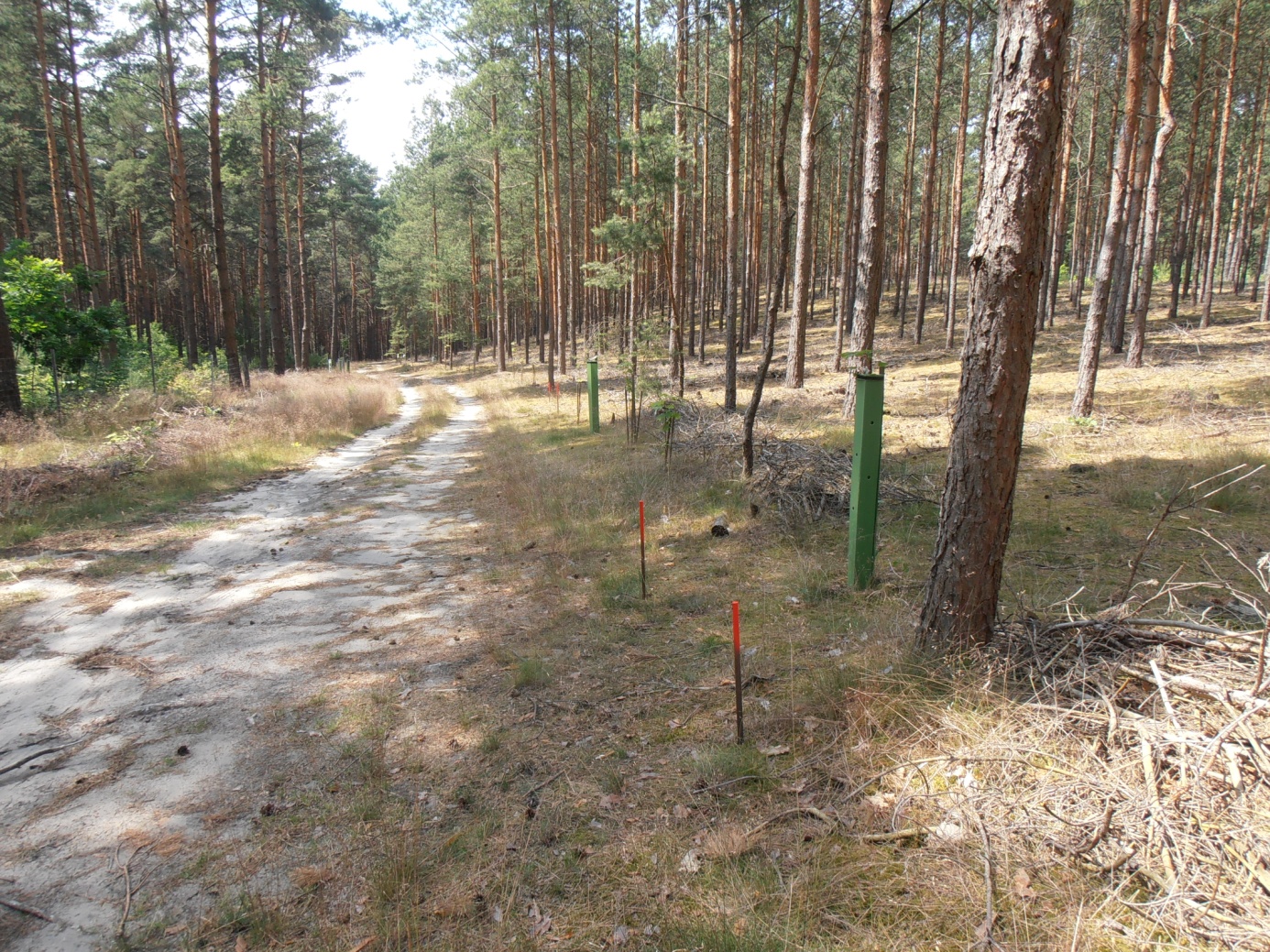 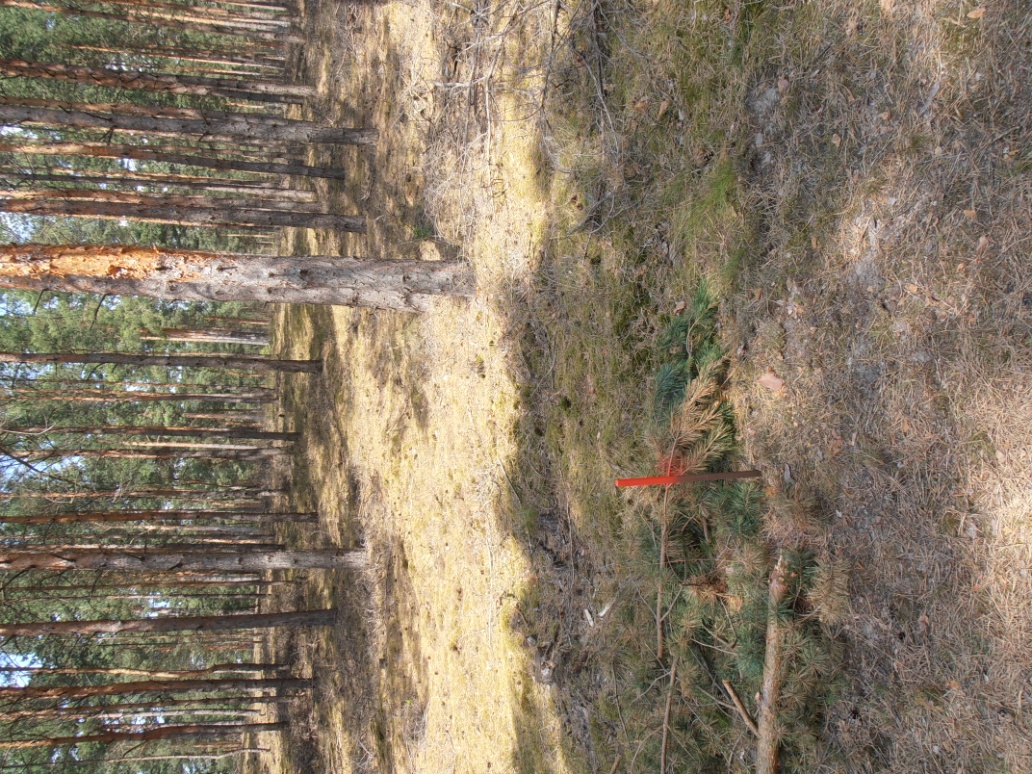 